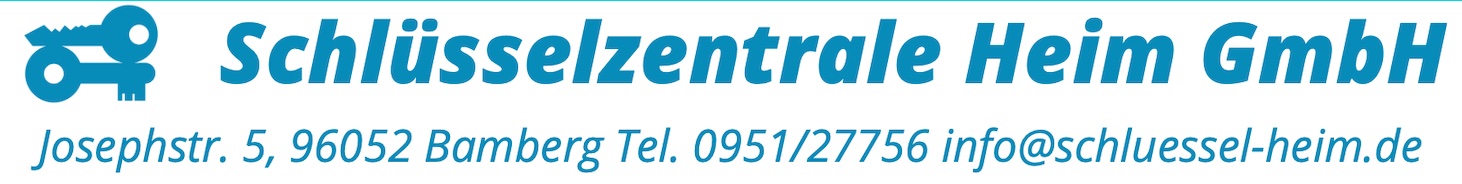 Ruf-Nummer/Mailadresse  für Abholnachricht	_____________________________benachrichtig: per	_____________Datum	_____________________________	Nachbestellung/Erweiterung f. Schließanlangen Fabrikat_____________________________Anlage-Nr.___________________SchließzylinderStück _________Schließ-Nr. ___________________Länge_______________ Ausführung_____Stück _________Schließ-Nr. ___________________Länge_______________ Ausführung_____0 Ersatzschließung für o. g. Schließ-Nr.0 incl. 3 Schlüsselzusätzlich bzw. nurSchlüssel	Stück_____________	Schließ-Nr.______________________Schlüssel	Stück_____________	Schließ-Nr.______________________Besteller________________________________________________________Abholer ________________________________________________________Sehr geehrter Kunde,wir danken für Ihre Bestellung. Dies ist eine Sonderbestellung und vom Umtausch ausgeschlossen. Im Zweifelsfall übernimmt immer der Besteller die Kosten. Überprüfen Sie sofort. ob die gelieferte Ware ordnungsgemäß ist. Für eine von uns gelieferte Ware, die durch unser Verschulden nicht passt, leisten wir Ersatz – jede Haftung für weitere Schäden ist ausgeschlossen.  Die erhobenen Daten werden zur Bearbeitung dieser Bestellung verwendet und im Rahmen der gesetzlichen Vorschriften aufbewahrt.Für die Richtigkeit der Angaben:Datum, Unterschrift evtl. Klarschrift___________________________________________ Sicherungskarte Zurück am:    __________________________Unterschrift_________________________Ware Abgeholt am: __________________________Unterschrift_________________________Bestellung erfolgt Datum _________________________per________________________Bemerkung_______________________________________________________________